Фирменный бланк предприятияПолное наименованиепредприятия с указанием организационно-правовой формыСокращенное наименованиеадресТел./ факсe-mail.Исх. № _____     от ___ ____________ _____г. Уважаемая Татьяна Петровна!Ввиду необходимости использования транспортных средств в финансово-хозяйственной деятельности ООО «Название»  просит Вас возобновить начисление налога с владельцев транспортных средств.Прилагаются документы:копия Приказа о возврате с хранения государственных регистрационных знаков транспортных средств;Перечень подлежащих возврату государственных регистрационных знаков 
(2 экз.).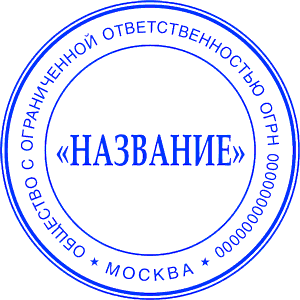 Руководитель организации                                     Подпись___________________Исполнительконтактный номер